UN TROISIÈME POISSON D’AVRIL ! (1)À imprimer au format A3UN TROISIÈME POISSON D’AVRIL ! (2) À imprimer au format A3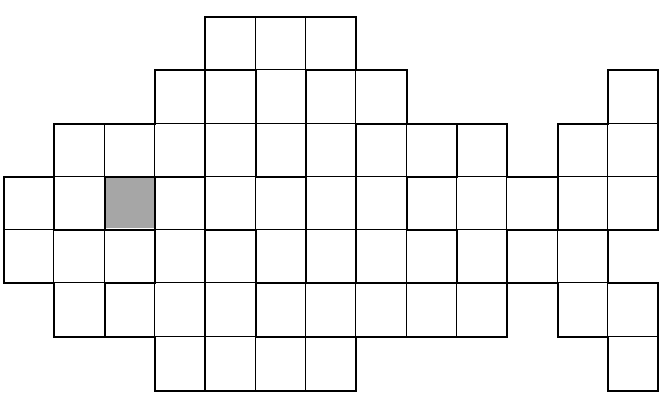 UN TROISIÈME POISSON D’AVRIL ! (3)À imprimer au format A3